維持管理セミナー「道路(舗装)」CPDS　5ユニット（形態コード103）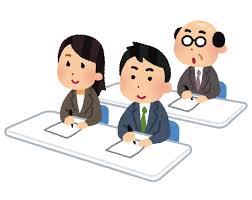 テキスト名：　「社会資本　維持管理基礎講座Ⅰ　道路（舗装）編」地方では、今後多くの老朽化したインフラの維持と更新を向える時期となります。そのなかでも道路インフラは、地域住民にとって身近なものであり、日々の暮らしに必要不可欠なものであります。本セミナーでは、道路舗装に関する現状を把握し、低コストでいかに効率よく道路整備を行うか、最新の施工技術等を学び、今後の業務にお役立ていただけるセミナーを予定しています。　　 講　師　　　　　　　　　開催日　　10月16日　（火）　時　間　　13：00～17：00会　場　　栃木県建設産業会館3階大会議室（申込方法）お申込は添付の申込書によりFAXにて栃木県土木施工管理技士会にお申込下さい！FAX番号　028-639-2985お問合せ先：　栃木県土木施工管理技士会　事務局　028-639-2611